真力时DEFY EL PRIMERO 21腕表午夜黑色陶瓷款在真力时最新推出的突破之作DEFY EL PRIMERO 21——即有史以来世界最精准计时码表的设计中，黑色成为全新主打——无论是高科技陶瓷还是超舒适黑色橡胶。2017年，真力时再出新“花样”：荣耀发布全新DEFY EL PRIMERO 21腕表，惊艳世界。DEFY EL PRIMERO 21腕表可谓精准与可靠之精密天文时计领域的复兴之作，充分彰显了150年来流淌在真力时血液中的创新精神。1969年，真力时发布El Primero星速——史上首款完全整合式导柱轮自动计时码表机芯，精度达1/10秒。这一突破之作实现了对完美的终极追求，证明了真力时有能力创造一个又一个制表传奇，在制表历史上树立了一座至今无人能超越的全新里程碑。半个世纪后的今天，真力时再一次颠覆传统，冲破藩篱，带领我们进入了1/100秒的精度领域。真力时DEFY EL PRIMERO 21腕表就是重生的传奇——作为以一颗独特的“领航之星”为标志的品牌，这款腕表堪称其打造21世纪全新未来的闪耀代表作。真力时深知：追求极限，永无止境真力时DEFY EL PRIMERO 21腕表无论在性能还是机械设计方面均实现了量级飞跃。这是一场没有对手的竞赛，真正要超越的只有自己。这款非同寻常的腕表搭载全新升级的机芯，频率达360,000振次/小时 (50赫兹)——是其前代机芯——世界知名的El Primero星速机芯的十倍，由此促成的计时精度达1/100秒。设计精巧的显示更加突出了这一超高频率的惊人效果：内表圈上带有从1到100的刻度，一根1/100秒指针以每秒一圈的闪电般速度绕表圈上的刻度旋转，从而为幸运的佩戴者提供前所未见的惊艳视觉效果和超越现实的时间流逝之体验。为顺应当代设计的发展趋势并确保最佳性能，这款令人难以置信的复杂机械装置所使用的组件数量要少得多，省去了冗繁的组装和调节。除了大幅提升的性能和机械结构，这款经过TIME LAB (“时间实验室”) 认证的精密天文表DEFY EL PRIMERO 21在外观设计上从其1969年的“前辈”表款那悦目的粗犷外观汲取了灵感。DEFY EL PRIMERO 21采用44毫米陶瓷表壳，搭配镂空表盘，表盘以极致摩登的背景配以其传奇原款上的如下关键标志性特征：一根尖端带星形设计的扫秒指针、几根大码夜光棒形指针、琢面小时时标——全部闪耀着令人惊艳的未来派光芒，荣耀致敬其前代表款。富于神秘色彩的演绎在DEFY EL PRIMERO 21 BLACK CERAMIC腕表上，毫无疑问黑色是主打——熠熠闪光的午夜黑色陶瓷表壳完美映衬其丰富的内部机构。优雅、复杂的镂空表盘在12点钟位置设置计时码表动力存储指示，中央设小时和分钟指示，9点钟位置设小秒针，6点钟位置设黑色60秒钟计时盘，3点钟位置设独特的蓝色30分钟计时盘——而时尚、流畅的镀钌小时时标和指针令整个表盘愈显灵动。DEFY EL PRIMERO 21 BLACK CERAMIC腕表配以超舒适黑色橡胶表带 (配黑色DLC (类钻碳) 涂层钛金属双折叠表扣) 或极具时尚个性的黑色陶瓷表链——两款都令人爱不释手，若只能选择其一，也实在是甜蜜的烦恼。该款出色卓群的腕表具有超长50小时动力存储，防水深度达100米，定能令那些对着“星星” (真力时标志) 许愿梦想成真的、最“挑剔”的表迷们痴情不已。DEFY EL PRIMERO 21 BLACK CERAMIC腕表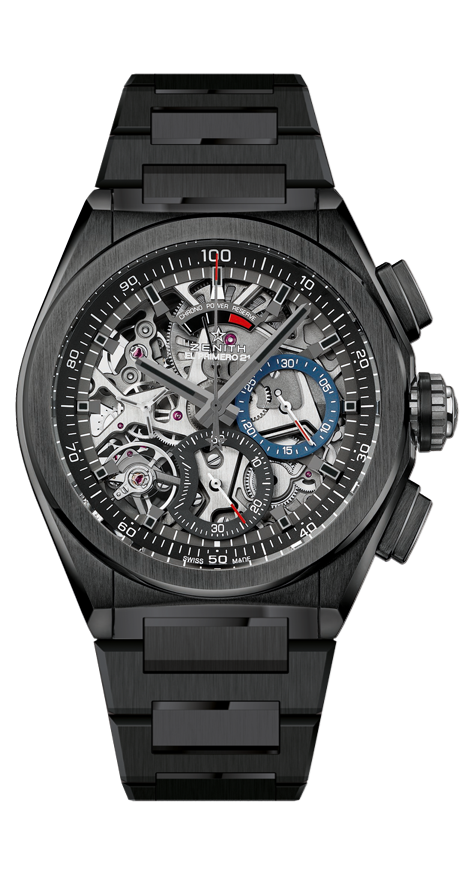 技术详情
型号：	49.9000.9004/78.M9000独特卖点全新1/100秒计时码表机芯别具特色的每秒旋转一圈动态显示1个腕表擒纵 (36,000振次/小时 — 5赫兹)；1个计时码表擒纵 (360,000振次/小时 — 50赫兹)；经过TIME LAB精密天文表认证机芯 El Primero 9004自动上弦星速机芯尺寸：14¼``` (直径：32.80毫米)厚度：7.9毫米组件数：293宝石数：53振频36,000振次/小时 (5赫兹)动力存储约50小时特制自动摆陀饰有“缎光圆纹”功能 1/100秒读秒计时功能12点钟位置设有计时码表动力存储指示中置时、分显示9点钟位置设小秒针- 中置计时指针- 3点钟位置设30分钟计时盘- 6点钟位置设60秒钟计时盘表壳、表盘及指针黑色陶瓷表壳直径：44毫米镂空直径：35.5毫米厚度：14.50毫米表镜：弧形双面防眩处理蓝宝石水晶玻璃表镜表后盖：透明蓝宝石水晶玻璃防水能力：10 ATM表盘：镂空表盘配双色计时盘小时时标：镀钌，琢面，覆以Super-LumiNova®夜光材料指针：镀钌，琢面，覆以Super-LumiNova®夜光材料表带和表扣 陶瓷表链DEFY EL PRIMERO 21 BLACK CERAMIC腕表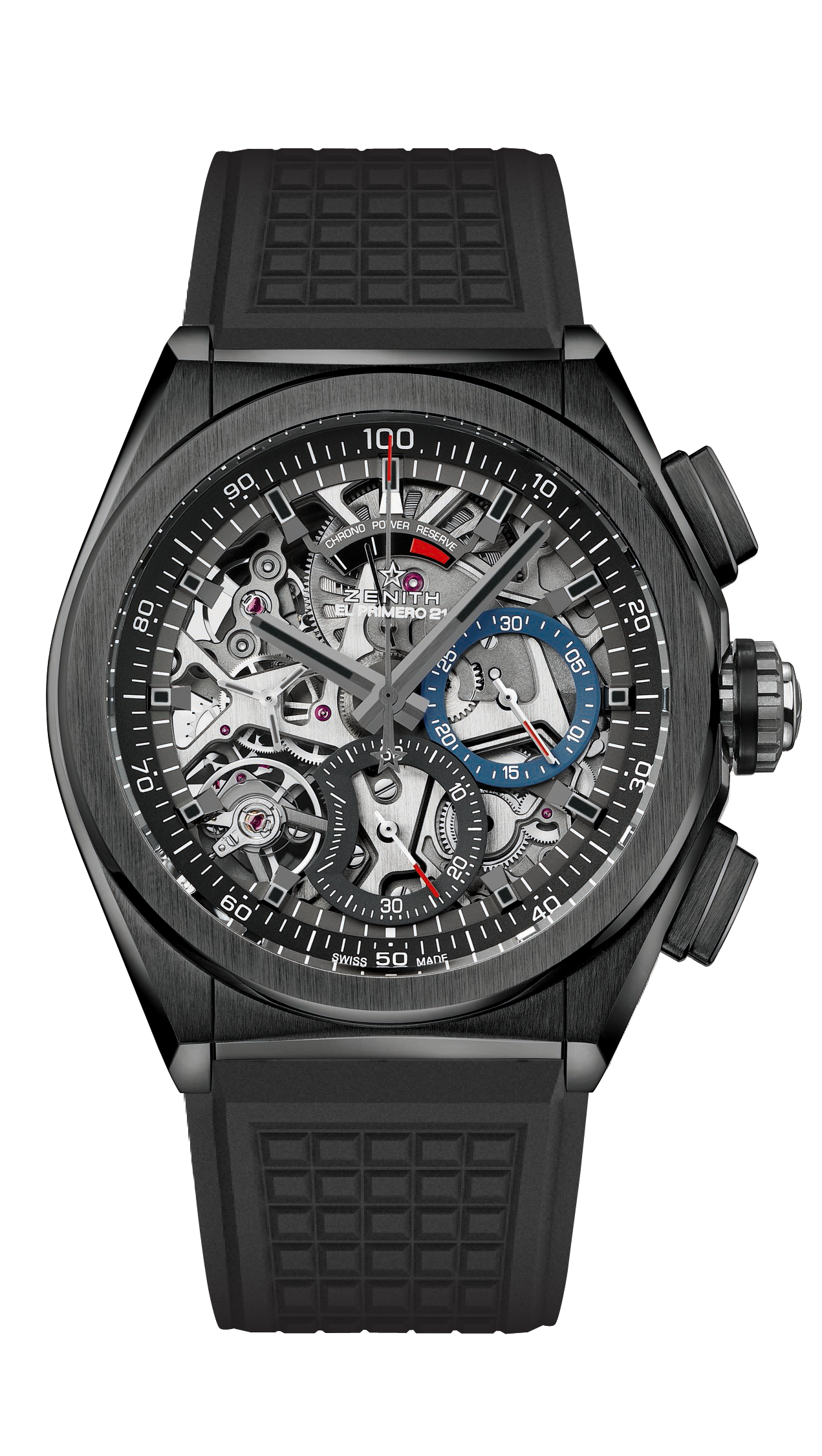 技术详情
型号：	49.9000.9004/78.R782独特卖点全新1/100秒计时码表机芯别具特色的每秒旋转一圈动态显示1个腕表擒纵 (36,000振次/小时 — 5赫兹)；1个计时码表擒纵 (360,000振次/小时 — 50赫兹)；经过TIME LAB精密天文表认证机芯 El Primero 9004自动上弦星速机芯尺寸：14¼``` (直径：32.80毫米)厚度：7.9毫米组件数：293宝石数：53振频36,000振次/小时 (5赫兹)动力存储约50小时特制自动摆陀饰有“缎光圆纹”功能 1/100秒读秒计时功能12点钟位置设有计时码表动力存储指示中置时、分显示9点钟位置设小秒针- 中置计时指针- 3点钟位置设30分钟计时盘- 6点钟位置设60秒钟计时盘表壳、表盘及指针黑色陶瓷表壳直径：44毫米镂空直径：35.5毫米厚度：14.50毫米表镜：弧形双面防眩处理蓝宝石水晶玻璃表镜表后盖：透明蓝宝石水晶玻璃防水能力：10 ATM表盘：镂空表盘配双色计时盘小时时标：镀钌，琢面，覆以Super-LumiNova®夜光材料指针：镀钌，琢面，覆以Super-LumiNova®夜光材料表带和表扣 黑色橡胶黑色DLC (类钻碳) 涂层钛金属双折叠表扣